Муниципальное автономное дошкольное образовательное учреждение города Нижневартовска детский сад № 86 «Былинушка»Сценарий праздника – «День Государственного флага Российской Федерации».( музыкально - спортивный праздник)Провела воспитатель высшей квалификационной категории Т.Н. Байрамгулова Нижневартовск, 2017 Цель: Воспитывать граждан своей страны через любовь к своей Родине. Формировать основы патриотизма (воспитание качеств человека, которые составляют основу его коммуникативной и социальной активности). Вызвать у детей положительные эмоции.Задачи: формировать у детей представления о Родине, как о родной стране, чувство любви к своей Родине;формировать уважительное отношение к государственной символике;дать понятие о символическом значении цветов государственного флага России;вызвать желание участвовать в празднике, развивать ловкость, стремление к победе.Материалы и оборудование – Флаг России (большой) и маленькие на каждого ребенка, музыкальная аппаратура, микрофон, ноутбук, детские музыкальные инструменты, воздушные шары, атрибуты для проведения игр.Подготовительная работа: Беседа с детьми о государственной символике, рассматривание российского флага, чтение стихов о России, изготовление аппликации «Наш Флаг». Просмотр презентации.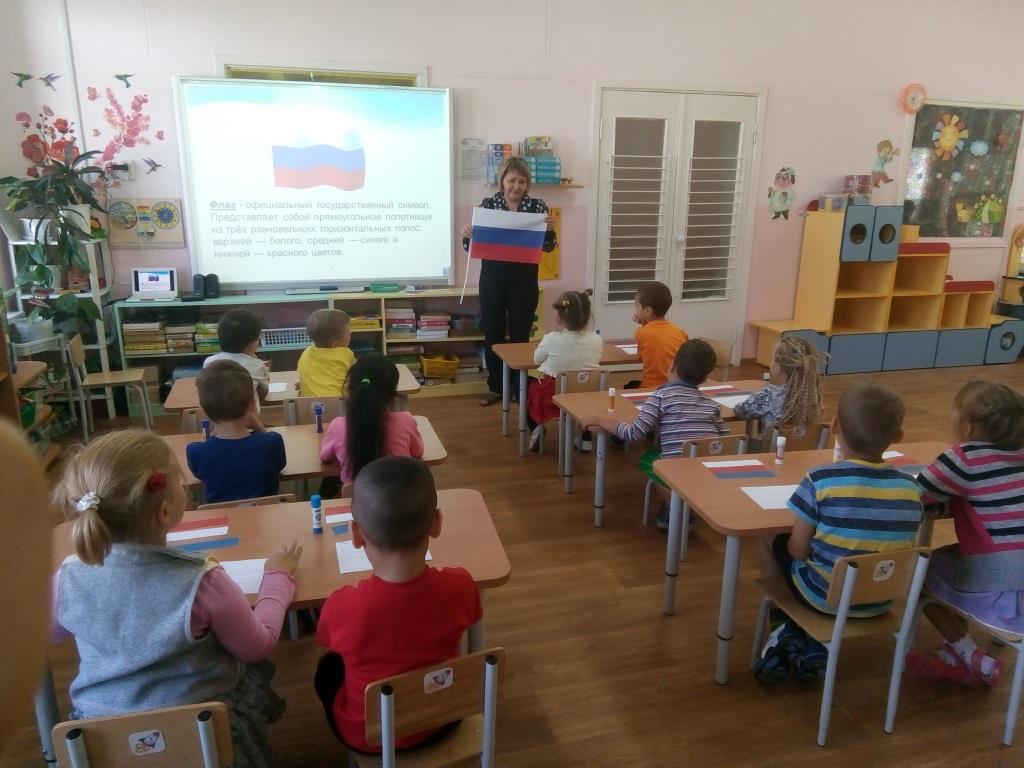 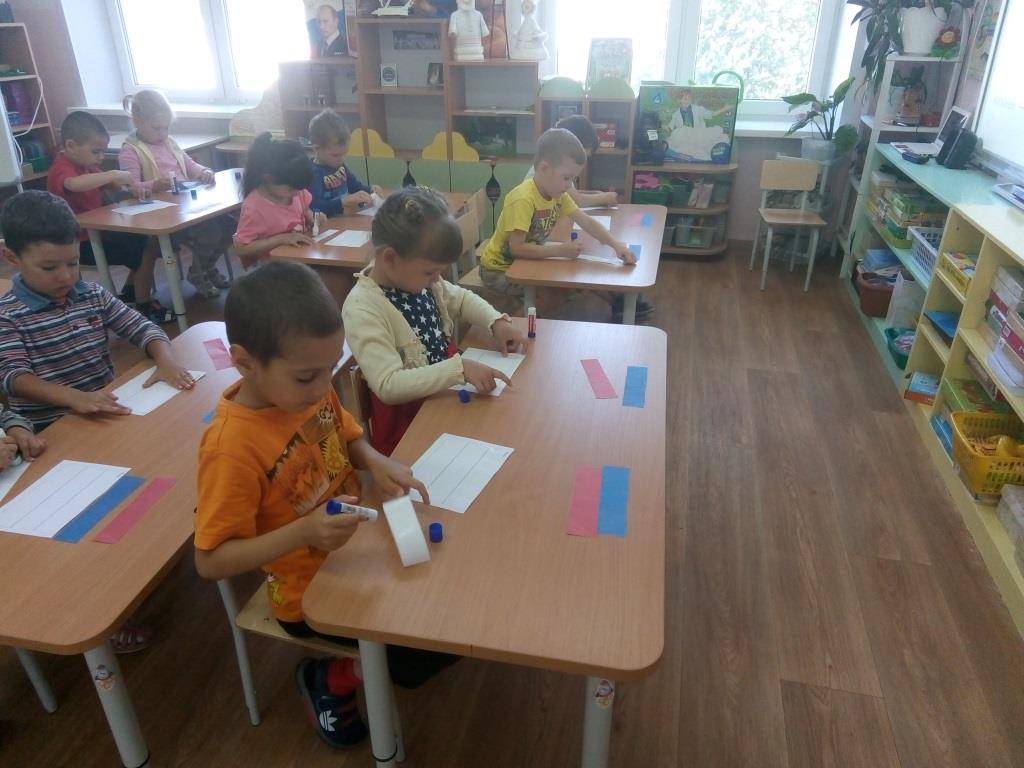 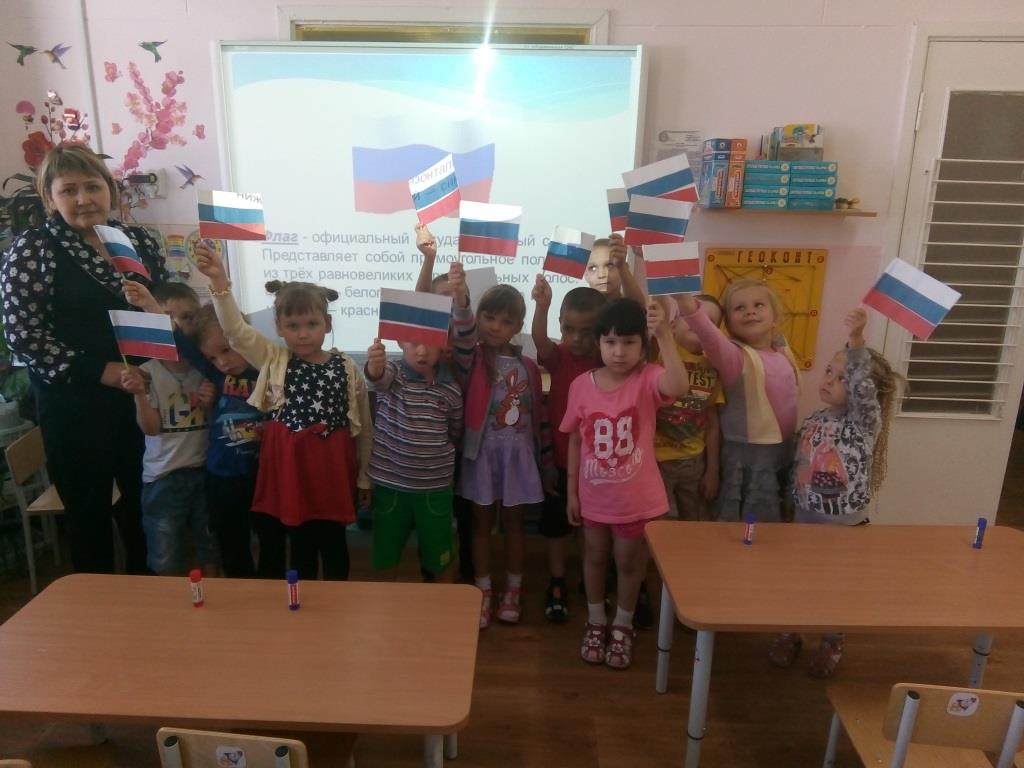 Звучит музыка выходит ведущий и ребёнок, читают стихи:Ведущий:  1. Мы сегодня в честь Дня ФлагаCобрались сюда, друзья,Под российским нашим флагомМы — огромная семья!2. Флаг России - великое знамя,                          АзалияГордо три цвета реют над нами,И каждый готов символ Родины славить,А нынче и вовсе друг - друга поздравить. Ведущая 1:   Все страны мира, все государства, существующие на земле, имеют свои флаги и гербы и являются отличительным знаком государства Символы государства – это и история страны, и ее сегодняшний день.Государственный флаг означает единство страны и его независимость от других государств. Герб и флаг страны созданы в соответствии со строгими правилами и имеют общую символику, которая олицетворяет красоту и справедливость, победу добра над злом. Цвету флага придается особый смысл.На флаге нашей страны три цвета:Белый цвет означает мир и чистоту совести;Синий – небо, верность и правду;Красный – огонь и отвагу.Дети:1. Что мы Родиной зовем?            Рома Ж.Дом, где мы с тобой живем,И березки, вдоль которыхРядом с мамой, мы идем 2. Что мы Родиной зовем?             Ксения Л.Поле с тонким колоском, Наши праздники и песниТеплый вечер за окном 3. Что мы Родиной зовем?               Аиша Х.Все что в сердце бережемИ под небом синим – синим, Флаг России над КремлемВедущий:Эти цвета издревле почитались на Руси народом, ими украшали свои жилища, вышивали затейливые узоры на одеждах и одевали их по праздникам.Государственный флаг поднимается во время торжественных мероприятий, праздников, и в это время всегда звучит гимн Российской Федерации.Сегодня праздник нашего государственного флага, давайте и мы послушаем торжественный гимн нашей России стоя!Подняв наверх России знамя,Пусть реет флаг, над всеми нами!Звучит «Гимн Российской Федерации»Ведущий:В детских ручках — маленький флажок.Он горит, как огонек!Пусть живет и здравствует в векахБело-сине-красный русский флаг!  (дети машут флажками)Ведущий:  Россия…Родина… Это край, где вы родились, где мы живем. Это наш дом, это все то, что нас окружает. Россия…Какое красивое слово! И роса, и сила, и синие просторы…Дети:- Россия… Как из песни слово,                     Ева К.Березок юная листваКругом леса, поля и рекиРаздолье – русская душа.- Люблю тебя, моя Россия                            Рома МининЗа ясный свет твоих очей,За ум, за подвиги святые,За голос звонкий, как ручей.- Люблю, всем сердцем понимаю                  Рома Михин.Степей задумчивую грустьЛюблю все то, что называюОдним широким словом – Русь!Песня «Росиночка-Россия»Светлана В: Дорогие ребята, мы сегодня отмечаем День Российского Флага, а чтобы защищать свою Родину – стране нужны здоровые, сильные люди и поэтому сейчас мы начнем спортивные соревнования.Проводится игра «Разноцветные флажки».Ход игры: Ведущий по очереди поднимает флажки, а дети выполняют движения, соответствующие цвету одной из полос Российского флага.Красный – маршируют на месте.Синий – хлопаем в ладошкиБелый – Легко кружатся (снежинки, облака)Игра «Передай флажок»  Каждой команде даются флажки. Дети становятся друг за другом. Передают по цепочке. Первый в команде поднимает флаг!Игра «Соберись в кружок»Дети делятся на 3 кружка, в центре круга стоит ведущий с флажком (белый, красный, синий). Под музыку дети ходят по залу, как только музыка закончилась, нужно встать в свой кружок, найти свой цвет.В конце игры поднимается флаг триколор, и дети встают в один большой круг.1: Великолепен русский флаг,                        Вика К.Он словно символ нашей чести,И убоится каждый враг,Когда под ним люд русский вместе.2: Пусть защищает он страну,                              Лиза Н.           Отчизну русского народа,Не поддаваясь никому,  И не тускнея год от года.Ведущий: Празднику флага каждый здесь радДавайте устроим с флажками парад!Детский парад под «Марш» Свиридова.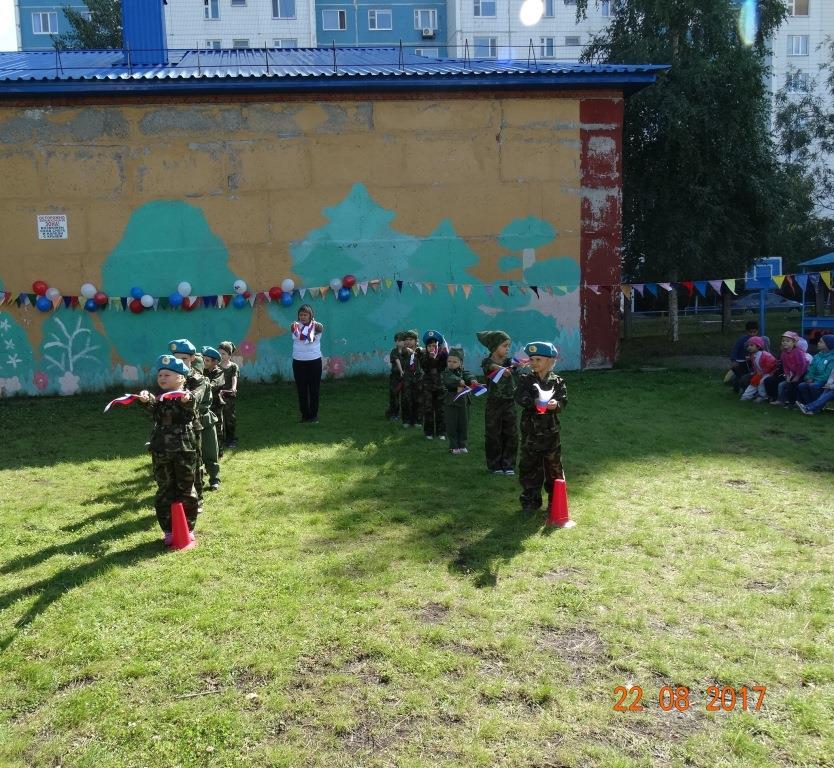 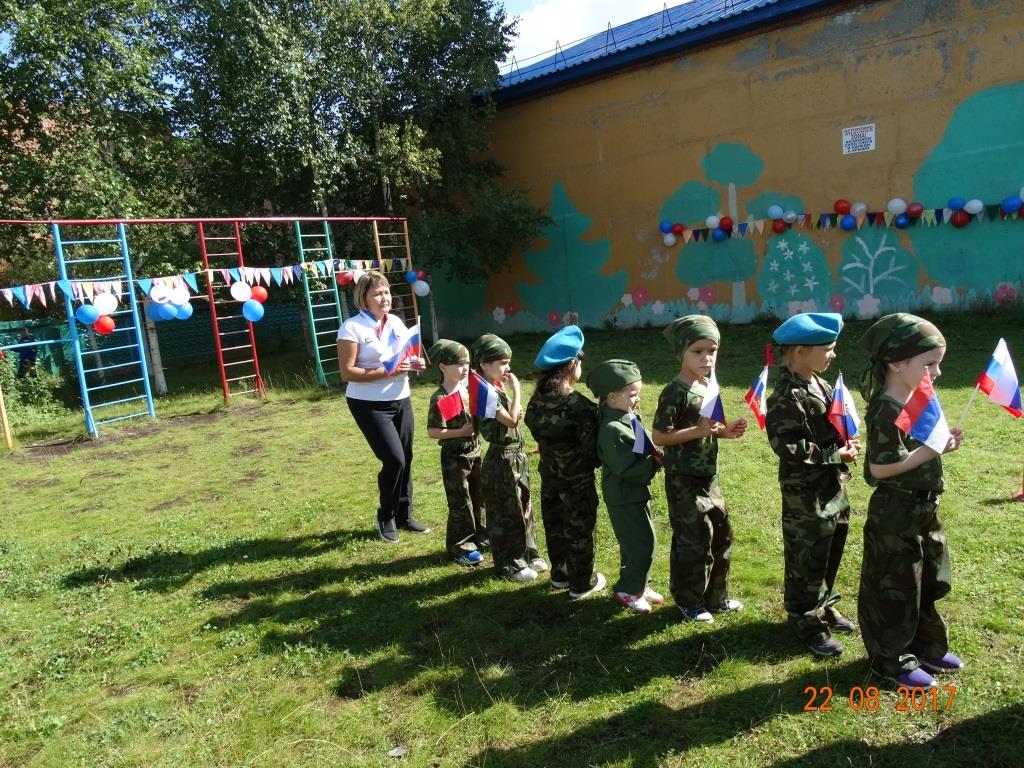 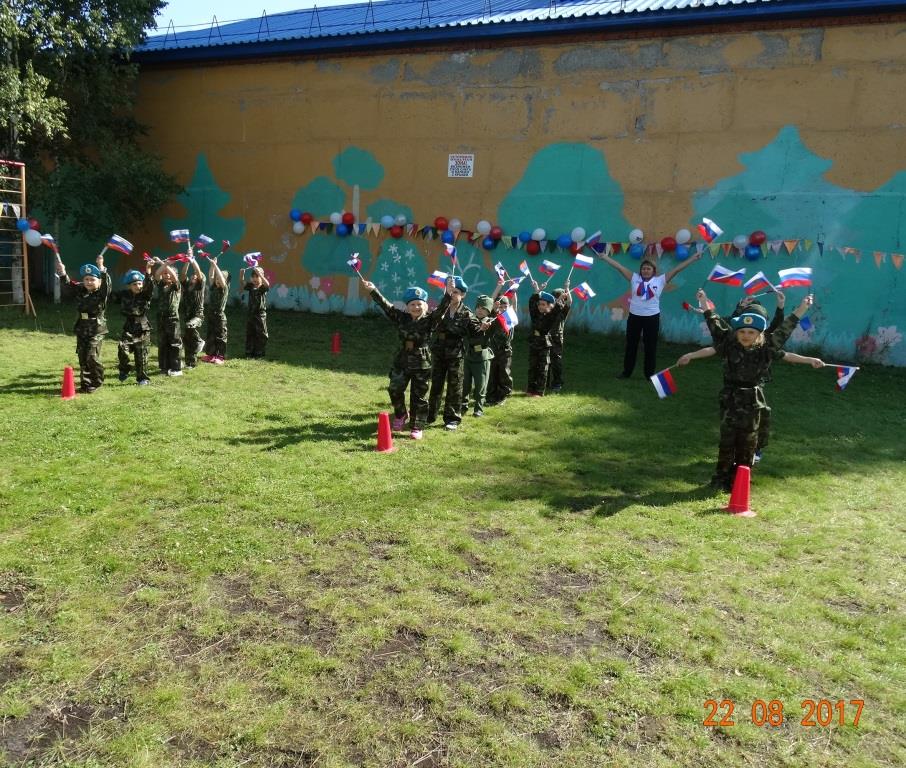 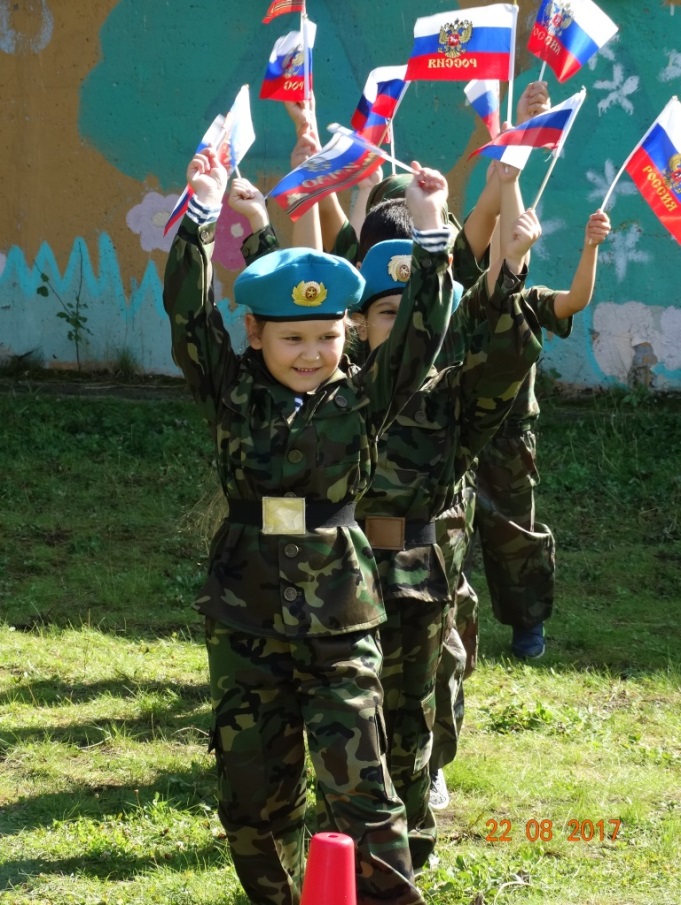 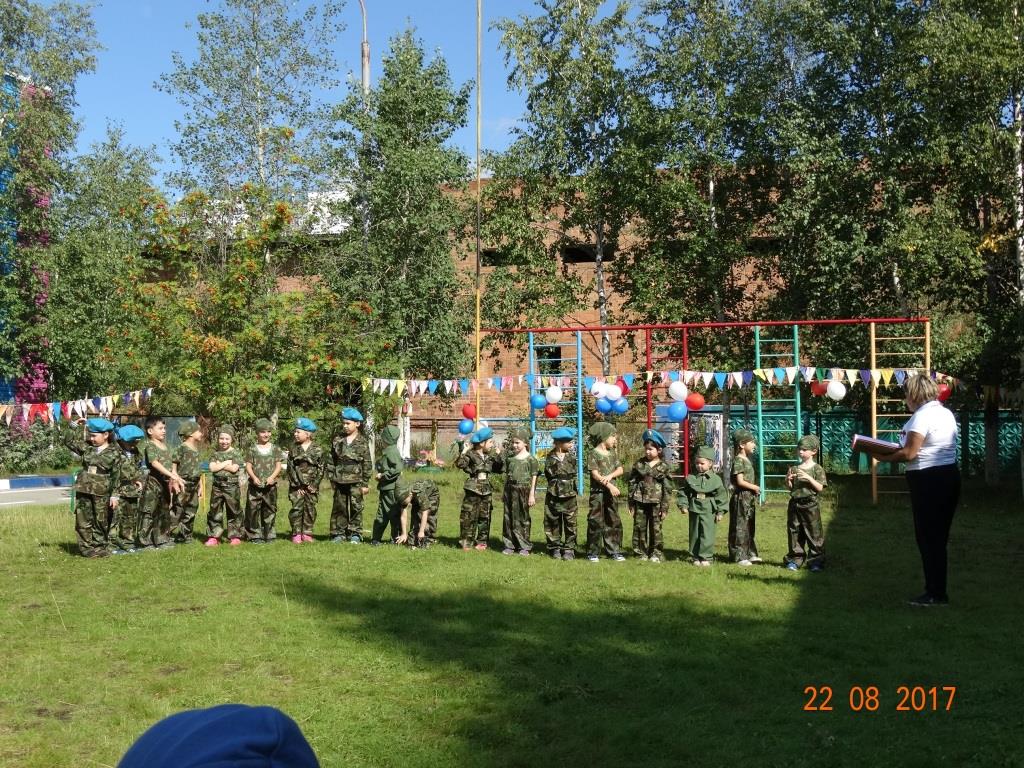 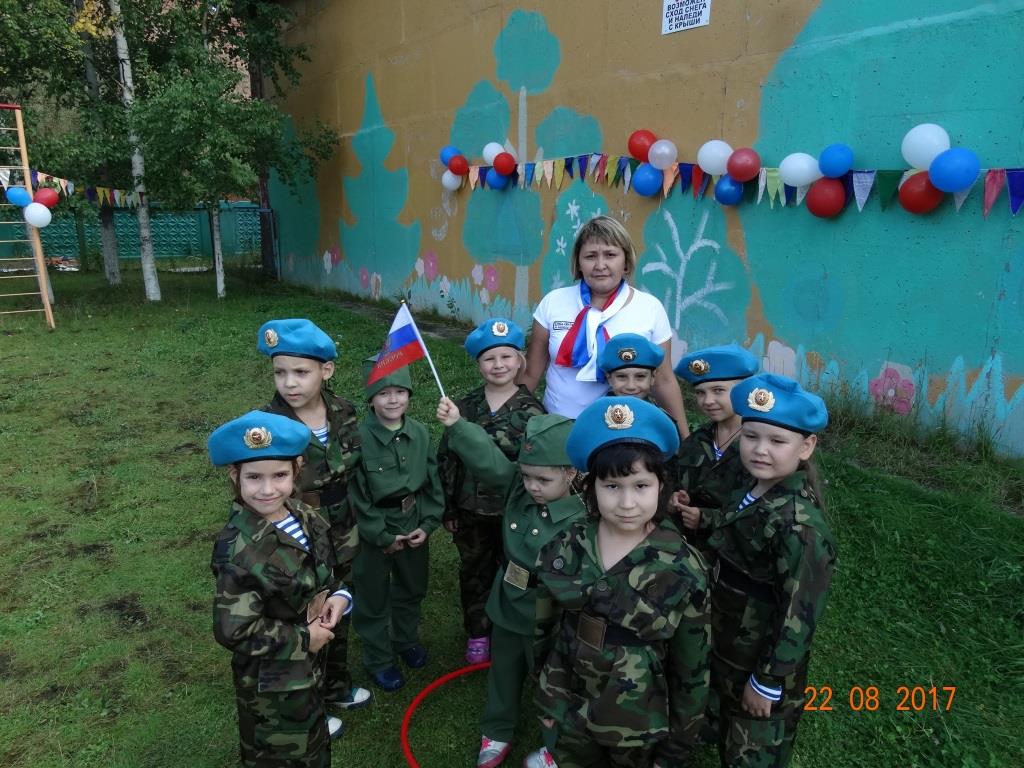 